Dr. SULMAN AHMED MBBS (syd.) MS (syd.) FRACS		40 Colless StreetHepatobiliary & General Surgery					Penrith NSW 2750Gastroscopy • Colonoscopy • Laparoscopic Hernia • ERCP			Ph (02) 4721 7533Nepean Public and Nepean Private Hospitals				Fax (02) 47217759Provider No: 222836UH. ABN: 15610929114					reception@nepeansurgery.com.auGALLBLADDER SURGERY-Common operation to remove the gallbladder containing stones but it can be done for other reasons.The operation also involves an x-ray test to assess the bile duct for stones.  If required you may need another procedure, (ERCP).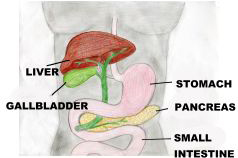 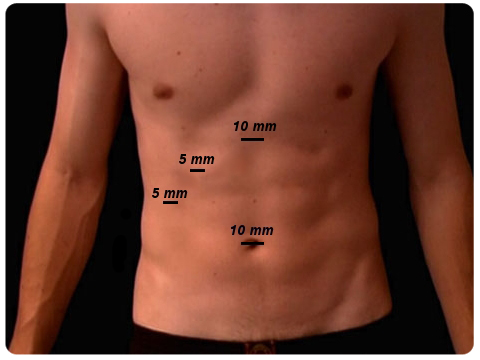 	After the surgery:									Risks:Leave dressings for one week and then remove, they will be waterproof	1.	Conversion to open surgery 1%-if difficult-due to adhesions or abnormal anatomyNo driving for one week							2.	Bile duct injury 1/500 – may require further procedures/operations		No heavy lifting for two weeks						3.	Bile leak (may require re-operation in the form of ERCP) If you have open surgery the recovery time will be longer			4.	Need for ERCP (usually if stones in common bile duct), or minor bile leakSee Dr Ahmed in rooms for review 3 weeks after surgery			5.	There may be a need to place a stent (plastic tube) to help with the ERCPAny concerns contact the rooms during business hours.			(Subsequent procedure)  Dr Ahmed will explain this after the operation.Please be on a light diet for three weeks (no rich, greasy or heavy food)	6.	Irritable bowel syndrome – symptoms may increase if present before surgery		- nausea, vomiting, abdominal pain, bloating, diarrhoea.7.	Normal to have loose bowel motions which will settle down (weeks).8.	Injury to other organs/bowel.